Классическая традиция и современная философия в диалогеВсероссийская научная конференцияНовосибирский Академгородок23–25 октября 2019 г.Организаторы конференции:Отдел философии Института философии и права Сибирского отделения РАН и Отделение философии Института философии и права Новосибирского государственного университетаЕ. В. Афонасин, afonasin@gmail.comМ. Н. Вольф, rina.volf@gmail.com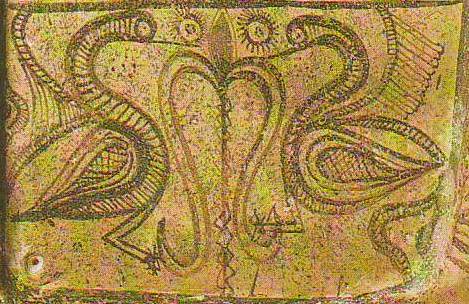 Центр изучения древней философии и классической традиции Новосибирск, РоссияИнститут философии и праваНовосибирский государственный университетУл. Пирогова 1, Новосибирск, 630090 www.nsu.ru/classics/ +7 983 139 8183 Программа23 октября, средаВечернее заседание15.00–18.00НГУ (ул. Пирогова, 1), 212 ауд. М. Н. Вольф (Новосибирск)Античная эпистемология с позиций контекстуализма и апроприационизмаЕ. В. Афонасин (Новосибирск)Проэмий поэмы Парменида Р. В. Светлов (Санкт-Петербург)Демос против философии: социализация интеллектуала в Афинах IV в. до н.э.24 октября, четвергУтреннее заседание11.00–13.30Институт философии и права СО РАН (ул. Николаева, 8)П. А. Бутаков (Новосибирск)Вчерашнее сражение за вчерашнее морское сражениеИ. В. Берестов (Новосибирск)Современные философские дискуссии об аргументах Зенона Элейского против множественностиА. А. Санженаков (Новосибирск)Эпистемический статус моральных суждений и античная теория действияА. С. Зайкова (Новосибирск)Проблемы сознания времени в античной традиции и их современные решенияВечернее заседание15.00–18.30НГУ (ул. Пирогова, 1), 212 ауд.М. В. Егорочкин (Москва)"Нечестивец" из Колофона: штрихи к портрету Ксенофана КолофонскогоС. В. Месяц (Москва)Рыбы, живущие в земле (Аристотель "О дыхании" 475b, 10-11)М. Н. Солопова (Москва)Список в 25 предков. Платон о генеалогии и бессмертии души в ТеэтетеЛилиан Карали (Афины)Святилище Афродиты на КипреА. С. Афонасина (Новосибирск)Эмпедокл. Почему Афродита?25 октября, пятницаУтреннее заседание11.00–13.30НГУ (ул. Пирогова, 1), 212 ауд. А. И. Золотухина (Москва)Аристотель в XVII в.: Ян Амос Коменский и его (анти)аристотелева «Физика».А. И. Щетников Рецепции классической античной философии в поэзии латиноамериканского авангарда: Платон и Пабло Неруда, Зенон Элейский и Сесар ВальехоА. Радзюкевич (Новосибирск)Современные методы в античной метрологииО. А. Донских (Новосибирск)Рождение лингвистики: Греция и ИндияВечернее заседание15.00–18.30НГУ (ул. Пирогова, 1), 212 ауд.И. Н. Мочалова (Санкт-Петербург)Сократ и сократическая пайдейя: философия Антисфена Афинского С. Б. Куликов (Томск)Афинский неоплатонизм и современная философия в их пересеченияхВ. Бровкин (Новосибирск)Роль греческой философии в формировании эллинистических монархийС. П. Шевцов (Одесса)Философские основания картины мира "Илиады"